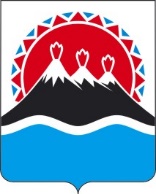 П О С Т А Н О В Л Е Н И ЕГУБЕРНАТОРА КАМЧАТСКОГО КРАЯ                  г. Петропавловск-КамчатскийВ соответствии с пунктом 82 Правил введения чрезвычайных ситуаций в лесах, возникших вследствие лесных пожаров, и взаимодействия органов государственной власти, органов местного самоуправления в условиях таких чрезвычайных ситуаций, утвержденных постановлением Правительства Российской Федерации от 17.05.2011 № 376, решением Комиссии по предупреждению и ликвидации чрезвычайных ситуаций и обеспечению пожарной безопасности Камчатского края (протокол от 06.07.2020 № 16)ПОСТАНОВЛЯЮ:1. Отменить с 07 июля 2020 года режим чрезвычайной ситуации в лесах регионального характера, введённый постановлением Губернатора
Камчатского края от 22.06.2020 № 104 «О введении режима чрезвычайной ситуации в лесах регионального характера, возникшей вследствие большого количества крупных природных пожаров на территории Камчатского края».2. Настоящее постановление вступает в силу со дня его подписания.[Дата регистрации]№[Номер документа]Об отмене режима чрезвычайной ситуации в лесах регионального
характераВременно исполняющий обязанности Губернатора Камчатского края[горизонтальный штамп подписи 1]В.В. Солодов